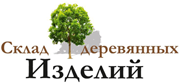 ООО «Склад Деревянных Изделий                                    г. Киров, ул. Ленина, 183а                                   тел.: 8(8332) 42-45-60                                            8 922-982-45-40                      e-mail: sdi43@mail.ru                                                                 www.sdi43.ruРозничный прайс-лист на межкомнатные двери из массива сосны от 15.02.2018г., цена в рублях РФ.Утепленная дверьВ комплект входит: полотно, коробка с уплотнителем, обналичка с 2-х сторон, без покрытия.Срок изготовления дверей под ключ до 30 рабочих дней.МодельРазмерыПолотноЦена м/ш(полотно)Цена м/ш(комплект)Цена массив(полотно)Цена массив(комплект)Версия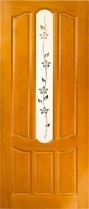 2000 х 600Глухое9 000 руб.11 170 руб.9 500 руб.11 670 руб.Версия2000 х 700Глухое9 125 руб.11 295 руб.9 625 руб.11 795 руб.Версия2000 х 800Глухое9 250 руб.11 420 руб.9 750 руб.11 920 руб.Версия2000 х 900Глухое9 375 руб.11 545 руб.9 875 руб.12 045 руб.Версия2000 х 1200Глухое18 000 руб.21 255 руб.19 000 руб.22 255 руб.Версия 2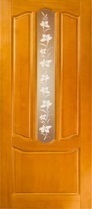 2000 х 600Глухое9 000 руб.11 170 руб.9 500 руб.11 670 руб.Версия 22000 х 700Глухое9 125 руб.11 295 руб.9 625 руб.11 795 руб.Версия 22000 х 800Глухое9 250 руб.11 420 руб.9 750 руб.11 920 руб.Версия 22000 х 900Глухое9 375 руб.11 545 руб.9 875 руб.12 045 руб.Версия 22000 х 1200Глухое18 000 руб.21 255 руб.19 000 руб.22 255 руб.Версаль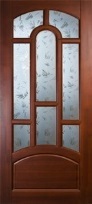 2000 х 600Глухое9 000 руб.11 170 руб.9 500 руб.11 670 руб.Версаль2000 х 700Глухое9 125 руб.11 295 руб.9 625 руб.11 795 руб.Версаль2000 х 800Глухое9 250 руб.11 420 руб.9 750 руб.11 920 руб.Версаль2000 х 900Глухое9 375 руб.11 545 руб.9 875 руб.12 045 руб.Версаль2000 х 1200Глухое18 000 руб.21 255 руб.19 000 руб.22 255 руб.МодельРазмерыПолотноЦена м/ш(полотно)Цена м/ш(комплект)Цена массив(полотно)Цена массив  (комплект)Версаль 2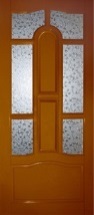 2000 х 600Глухое9 000 руб.11 170 руб.9 500 руб.11 670 руб.Версаль 22000 х 700Глухое9 125 руб.11 295 руб.9 625 руб.11 795 руб.Версаль 22000 х 800Глухое9 250 руб.11 420 руб.9 750 руб.11 920 руб.Версаль 22000 х 900Глухое9 375 руб.11 545 руб.9 875 руб.12 045 руб.Версаль 22000 х 1200Глухое18 000 руб.21 255 руб.19 000 руб.22 255 руб.Классик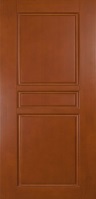 2000 х 600Глухое9 000 руб.11 170 руб.9 500 руб.11 670 руб.Классик2000 х 700Глухое9 125 руб.11 295 руб.9 625 руб.11 795 руб.Классик2000 х 800Глухое9 250 руб.11 420 руб.9 750 руб.11 920 руб.Классик2000 х 900Глухое9 375 руб.11 545 руб.9 875 руб.12 045 руб.Классик2000 х 1200Глухое18 000 руб.21 255 руб.19 000 руб.22 255 руб.Классик 2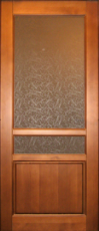 2000 х 600Глухое9 000 руб.11 170 руб.9 500 руб.11 670 руб.Классик 22000 х 700Глухое9 125 руб.11 295 руб.9 625 руб.11 795 руб.Классик 22000 х 800Глухое9 250 руб.11 420 руб.9 750 руб.11 920 руб.Классик 22000 х 900Глухое9 375 руб.11 545 руб.9 875 руб.12 045 руб.Классик 22000 х 1200Глухое18 000 руб.21 255 руб.19 000 руб.22 255 руб.Империя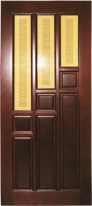 2000 х 600Глухое9 000 руб.11 170 руб.9 500 руб.11 670 руб.Империя2000 х 700Глухое9 125 руб.11 295 руб.9 625 руб.11 795 руб.Империя2000 х 800Глухое9 250 руб.11 420 руб.9 750 руб.11 920 руб.Империя2000 х 900Глухое9 375 руб.11 545 руб.9 875 руб.12 045 руб.Империя2000 х 1200Глухое18 000 руб.21 255 руб.19 000 руб.22 255 руб.Камея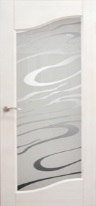 2000 х 600Глухое9 000 руб.11 170 руб.9 500 руб.11 670 руб.Камея2000 х 700Глухое9 125 руб.11 295 руб.9 625 руб.11 795 руб.Камея2000 х 800Глухое9 250 руб.11 420 руб.9 750 руб.11 920 руб.Камея2000 х 900Глухое9 375 руб.11 545 руб.9 875 руб.12 045 руб.Камея2000 х 1200Глухое18 000 руб.21 255 руб.19 000 руб.22 255 руб.МодельРазмерыПолотноЦена м/ш(полотно)Цена м/ш(комплект)Цена массив(полотно)Цена массив(комплект)Лагуна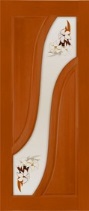 2000 х 600Глухое10 250 руб.12 420 руб.10 750 руб.12 920 руб.Лагуна2000 х 700Глухое10 375 руб.12 545 руб.10 875 руб.13 045 руб.Лагуна2000 х 800Глухое10 500 руб.12 670 руб.11 000 руб.13 170 руб.Лагуна2000 х 900Глухое10 625 руб.12 795 руб.11 125 руб.13 295 руб.Лагуна2000 х 1200Глухое20 500 руб.23 755 руб.21 500 руб.22 255 руб.Кристалл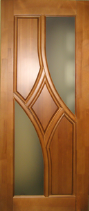 2000 х 600Глухое10 250 руб.12 420 руб.10 750 руб.12 920 руб.Кристалл2000 х 700Глухое10 375 руб.12 545 руб.10 875 руб.13 045 руб.Кристалл2000 х 800Глухое10 500 руб.12 670 руб.11 000 руб.13 170 руб.Кристалл2000 х 900Глухое10 625 руб.12 795 руб.11 125 руб.13 295 руб.Кристалл2000 х 1200Глухое20 500 руб.23 755 руб.21 500 руб.22 255 руб.Лицей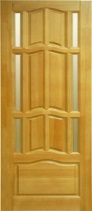 2000 х 600Глухое9 000 руб.11 170 руб.9 500 руб.11 670 руб.Лицей2000 х 700Глухое9 125 руб.11 295 руб.9 625 руб.11 795 руб.Лицей2000 х 800Глухое9 250 руб.11 420 руб.9 750 руб.11 920 руб.Лицей2000 х 900Глухое9 375 руб.11 545 руб.9 875 руб.12 045 руб.Лицей2000 х 1200Глухое18 000 руб.21 255 руб.19 000 руб.22 255 руб.Модерн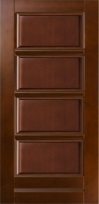 2000 х 600Глухое9 000 руб.11 170 руб.9 500 руб.11 670 руб.Модерн2000 х 700Глухое9 125 руб.11 295 руб.9 625 руб.11 795 руб.Модерн2000 х 800Глухое9 250 руб.11 420 руб.9 750 руб.11 920 руб.Модерн2000 х 900Глухое9 375 руб.11 545 руб.9 875 руб.12 045 руб.Модерн2000 х 1200Глухое18 000 руб.21 255 руб.19 000 руб.22 255 руб.Модерн 2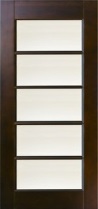 2000 х 600Глухое9 000 руб.11 170 руб.9 500 руб.11 670 руб.Модерн 22000 х 700Глухое9 125 руб.11 295 руб.9 625 руб.11 795 руб.Модерн 22000 х 800Глухое9 250 руб.11 420 руб.9 750 руб.11 920 руб.Модерн 22000 х 900Глухое9 375 руб.11 545 руб.9 875 руб.12 045 руб.Модерн 22000 х 1200Глухое18 000 руб.21 255 руб.19 000 руб.22 255 руб.Модерн 3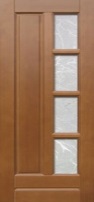 2000 х 600Глухое9 000 руб.11 170 руб.9 500 руб.11 670 руб.Модерн 32000 х 700Глухое9 125 руб.11 295 руб.9 625 руб.11 795 руб.Модерн 32000 х 800Глухое9 250 руб.11 420 руб.9 750 руб.11 920 руб.Модерн 32000 х 900Глухое9 375 руб.11 545 руб.9 875 руб.12 045 руб.Модерн 32000 х 1200Глухое18 000 руб.21 255 руб.19 000 руб.22 255 руб.МодельРазмерыПолотноЦена м/ш(полотно)Цена м/ш(комплект)Цена массив(полотно)Цена массив(комплект)Луна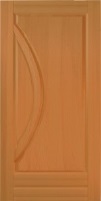 2000 х 600Глухое10 250 руб.12 420 руб.10 750 руб.12 920 руб.Луна2000 х 700Глухое10 375 руб.12 545 руб.10 875 руб.13 045 руб.Луна2000 х 800Глухое10 500 руб.12 670 руб.11 000 руб.13 170 руб.Луна2000 х 900Глухое10 625 руб.12 795 руб.11 125 руб.13 295 руб.Луна2000 х 1200Глухое20 500 руб.23 755 руб.21 500 руб.22 255 руб.Пазл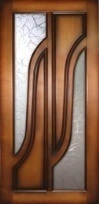 2000 х 600Глухое10 250 руб.12 420 руб.10 750 руб.12 920 руб.Пазл2000 х 700Глухое10 375 руб.12 545 руб.10 875 руб.13 045 руб.Пазл2000 х 800Глухое10 500 руб.12 670 руб.11 000 руб.13 170 руб.Пазл2000 х 900Глухое10 625 руб.12 795 руб.11 125 руб.13 295 руб.Пазл2000 х 1200Глухое20 500 руб.23 755 руб.21 500 руб.22 255 руб.Оскар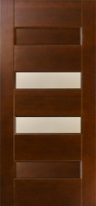 2000 х 600Глухое9 000 руб.11 170 руб.9 500 руб.11 670 руб.Оскар2000 х 700Глухое9 125 руб.11 295 руб.9 625 руб.11 795 руб.Оскар2000 х 800Глухое9 250 руб.11 420 руб.9 750 руб.11 920 руб.Оскар2000 х 900Глухое9 375 руб.11 545 руб.9 875 руб.12 045 руб.Оскар2000 х 1200Глухое18 000 руб.21 255 руб.19 000 руб.22 255 руб.Оскар 2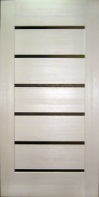 2000 х 600Глухое9 000 руб.11 170 руб.9 500 руб.11 670 руб.Оскар 22000 х 700Глухое9 125 руб.11 295 руб.9 625 руб.11 795 руб.Оскар 22000 х 800Глухое9 250 руб.11 420 руб.9 750 руб.11 920 руб.Оскар 22000 х 900Глухое9 375 руб.11 545 руб.9 875 руб.12 045 руб.Оскар 22000 х 1200Глухое18 000 руб.21 255 руб.19 000 руб.22 255 руб.Геона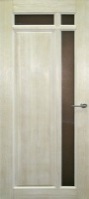 2000 х 600Глухое9 000 руб.11 170 руб.9 500 руб.11 670 руб.Геона2000 х 700Глухое9 125 руб.11 295 руб.9 625 руб.11 795 руб.Геона2000 х 800Глухое9 250 руб.11 420 руб.9 750 руб.11 920 руб.Геона2000 х 900Глухое9 375 руб.11 545 руб.9 875 руб.12 045 руб.Геона2000 х 1200Глухое18 000 руб.21 255 руб.19 000 руб.22 255 руб.Токио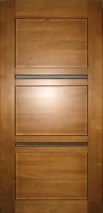 2000 х 600Глухое9 000 руб.11 170 руб.9 500 руб.11 670 руб.Токио2000 х 700Глухое9 125 руб.11 295 руб.9 625 руб.11 795 руб.Токио2000 х 800Глухое9 250 руб.11 420 руб.9 750 руб.11 920 руб.Токио2000 х 900Глухое9 375 руб.11 545 руб.9 875 руб.12 045 руб.Токио2000 х 1200Глухое18 000 руб.21 255 руб.19 000 руб.22 255 руб.МодельРазмерыПолотноЦена м/ш(полотно)Цена м/ш(комплект)Цена массив(полотно)Цена массив(комплект)Стиль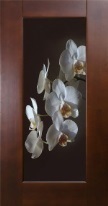 2000 х 600Глухое9 000 руб.11 170 руб.9 500 руб.11 670 руб.Стиль2000 х 700Глухое9 125 руб.11 295 руб.9 625 руб.11 795 руб.Стиль2000 х 800Глухое9 250 руб.11 420 руб.9 750 руб.11 920 руб.Стиль2000 х 900Глухое9 375 руб.11 545 руб.9 875 руб.12 045 руб.Стиль2000 х 1200Глухое18 000 руб.21 255 руб.19 000 руб.22 255 руб.Троя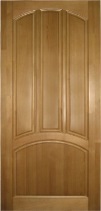 2000 х 600Глухое9 000 руб.11 170 руб.9 500 руб.11 670 руб.Троя2000 х 700Глухое9 125 руб.11 295 руб.9 625 руб.11 795 руб.Троя2000 х 800Глухое9 250 руб.11 420 руб.9 750 руб.11 920 руб.Троя2000 х 900Глухое9 375 руб.11 545 руб.9 875 руб.12 045 руб.Троя2000 х 1200Глухое18 000 руб.21 255 руб.19 000 руб.22 255 руб.Флора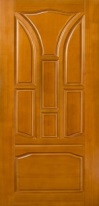 2000 х 600Глухое9 000 руб.11 170 руб.9 500 руб.11 670 руб.Флора2000 х 700Глухое9 125 руб.11 295 руб.9 625 руб.11 795 руб.Флора2000 х 800Глухое9 250 руб.11 420 руб.9 750 руб.11 920 руб.Флора2000 х 900Глухое9 375 руб.11 545 руб.9 875 руб.12 045 руб.Флора2000 х 1200Глухое18 000 руб.21 255 руб.19 000 руб.22 255 руб.Элегия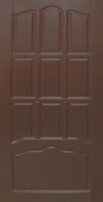 2000 х 600Глухое9 000 руб.11 170 руб.9 500 руб.11 670 руб.Элегия2000 х 700Глухое9 125 руб.11 295 руб.9 625 руб.11 795 руб.Элегия2000 х 800Глухое9 250 руб.11 420 руб.9 750 руб.11 920 руб.Элегия2000 х 900Глухое9 375 руб.11 545 руб.9 875 руб.12 045 руб.Элегия2000 х 1200Глухое18 000 руб.21 255 руб.19 000 руб.22 255 руб.Эстет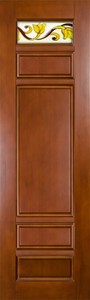 2000 х 600Глухое9 000 руб.11 170 руб.9 500 руб.11 670 руб.Эстет2000 х 700Глухое9 125 руб.11 295 руб.9 625 руб.11 795 руб.Эстет2000 х 800Глухое9 250 руб.11 420 руб.9 750 руб.11 920 руб.Эстет2000 х 900Глухое9 375 руб.11 545 руб.9 875 руб.12 045 руб.Эстет2000 х 1200Глухое18 000 руб.21 255 руб.19 000 руб.22 255 руб.МодельРазмерыПолотноЦена м/ш(полотно)Цена м/ш(комплект)Цена массив(полотно)Цена массив(комплект)Диана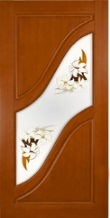 2000 х 600Глухое10 250 руб.12 420 руб.10 750 руб.12 920 руб.Диана2000 х 700Глухое10 375 руб.12 545 руб.10 875 руб.13 045 руб.Диана2000 х 800Глухое10 500 руб.12 670 руб.11 000 руб.13 170 руб.Диана2000 х 900Глухое10 625 руб.12 795 руб.11 125 руб.13 295 руб.Диана2000 х 1200Глухое20 500 руб.23 755 руб.21 500 руб.22 255 руб.Герда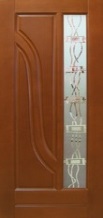 2000 х 600Глухое10 250 руб.12 420 руб.10 750 руб.12 920 руб.Герда2000 х 700Глухое10 375 руб.12 545 руб.10 875 руб.13 045 руб.Герда2000 х 800Глухое10 500 руб.12 670 руб.11 000 руб.13 170 руб.Герда2000 х 900Глухое10 625 руб.12 795 руб.11 125 руб.13 295 руб.Герда2000 х 1200Глухое20 500 руб.23 755 руб.21 500 руб.22 255 руб.Агата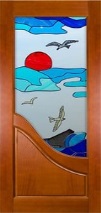 2000 х 600Глухое9 000 руб.11 170 руб.9 500 руб.11 670 руб.Агата2000 х 700Глухое9 125 руб.11 295 руб.9 625 руб.11 795 руб.Агата2000 х 800Глухое9 250 руб.11 420 руб.9 750 руб.11 920 руб.Агата2000 х 900Глухое9 375 руб.11 545 руб.9 875 руб.12 045 руб.Агата2000 х 1200Глухое18 000 руб.21 255 руб.19 000 руб.22 255 руб.Волна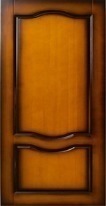 2000 х 600Глухое9 000 руб.11 170 руб.9 500 руб.11 670 руб.Волна2000 х 700Глухое9 125 руб.11 295 руб.9 625 руб.11 795 руб.Волна2000 х 800Глухое9 250 руб.11 420 руб.9 750 руб.11 920 руб.Волна2000 х 900Глухое9 375 руб.11 545 руб.9 875 руб.12 045 руб.Волна2000 х 1200Глухое18 000 руб.21 255 руб.19 000 руб.22 255 руб.Оливия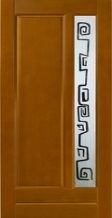 2000 х 600Глухое9 000 руб.11 170 руб.9 500 руб.11 670 руб.Оливия2000 х 700Глухое9 125 руб.11 295 руб.9 625 руб.11 795 руб.Оливия2000 х 800Глухое9 250 руб.11 420 руб.9 750 руб.11 920 руб.Оливия2000 х 900Глухое9 375 руб.11 545 руб.9 875 руб.12 045 руб.Оливия2000 х 1200Глухое18 000 руб.21 255 руб.19 000 руб.22 255 руб.МодельРазмерыПолотноЦена м/ш(полотно)Цена м/ш(комплект)Цена массив(полотно)Цена массив(комплект)Тифани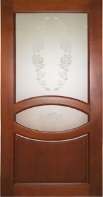 2000 х 600Глухое9 000 руб.11 170 руб.9 500 руб.11 670 руб.Тифани2000 х 700Глухое9 125 руб.11 295 руб.9 625 руб.11 795 руб.Тифани2000 х 800Глухое9 250 руб.11 420 руб.9 750 руб.11 920 руб.Тифани2000 х 900Глухое9 375 руб.11 545 руб.9 875 руб.12 045 руб.Тифани2000 х 1200Глухое18 000 руб.21 255 руб.19 000 руб.22 255 руб.Галла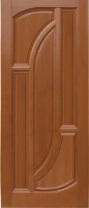 2000 х 600Глухое10 250 руб.12 420 руб.10 750 руб.12 920 руб.Галла2000 х 700Глухое10 375 руб.12 545 руб.10 875 руб.13 045 руб.Галла2000 х 800Глухое10 500 руб.12 670 руб.11 000 руб.13 170 руб.Галла2000 х 900Глухое10 625 руб.12 795 руб.11 125 руб.13 295 руб.Галла2000 х 1200Глухое20 500 руб.23 755 руб.21 500 руб.22 255 руб.Дельта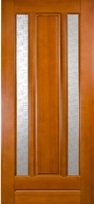 2000 х 600Глухое9 000 руб.11 170 руб.9 500 руб.11 670 руб.Дельта2000 х 700Глухое9 125 руб.11 295 руб.9 625 руб.11 795 руб.Дельта2000 х 800Глухое9 250 руб.11 420 руб.9 750 руб.11 920 руб.Дельта2000 х 900Глухое9 375 руб.11 545 руб.9 875 руб.12 045 руб.Дельта2000 х 1200Глухое18 000 руб.21 255 руб.19 000 руб.22 255 руб.Дельта 2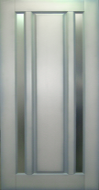 2000 х 600Глухое9 000 руб.11 170 руб.9 500 руб.11 670 руб.Дельта 22000 х 700Глухое9 125 руб.11 295 руб.9 625 руб.11 795 руб.Дельта 22000 х 800Глухое9 250 руб.11 420 руб.9 750 руб.11 920 руб.Дельта 22000 х 900Глухое9 375 руб.11 545 руб.9 875 руб.12 045 руб.Дельта 22000 х 1200Глухое18 000 руб.21 255 руб.19 000 руб.22 255 руб.Лоция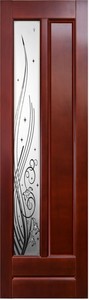 2000 х 600Глухое9 000 руб.11 170 руб.9 500 руб.11 670 руб.Лоция2000 х 700Глухое9 125 руб.11 295 руб.9 625 руб.11 795 руб.Лоция2000 х 800Глухое9 250 руб.11 420 руб.9 750 руб.11 920 руб.Лоция2000 х 900Глухое9 375 руб.11 545 руб.9 875 руб.12 045 руб.Лоция2000 х 1200Глухое18 000 руб.21 255 руб.19 000 руб.22 255 руб.МодельРазмерыПолотноЦена м/ш(полотно)Цена м/ш(комплект)Цена массив(полотно)Цена массив(комплект)Ретро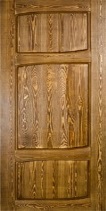 2000 х 600Глухое9 000 руб.11 170 руб.9 500 руб.11 670 руб.Ретро2000 х 700Глухое9 125 руб.11 295 руб.9 625 руб.11 795 руб.Ретро2000 х 800Глухое9 250 руб.11 420 руб.9 750 руб.11 920 руб.Ретро2000 х 900Глухое9 375 руб.11 545 руб.9 875 руб.12 045 руб.Ретро2000 х 1200Глухое18 000 руб.21 255 руб.19 000 руб.22 255 руб.Сириус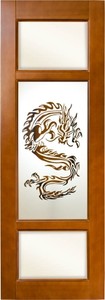 2000 х 600Глухое9 000 руб.11 170 руб.9 500 руб.11 670 руб.Сириус2000 х 700Глухое9 125 руб.11 295 руб.9 625 руб.11 795 руб.Сириус2000 х 800Глухое9 250 руб.11 420 руб.9 750 руб.11 920 руб.Сириус2000 х 900Глухое9 375 руб.11 545 руб.9 875 руб.12 045 руб.Сириус2000 х 1200Глухое18 000 руб.21 255 руб.19 000 руб.22 255 руб.Стелла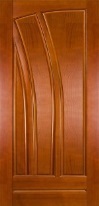 2000 х 600Глухое10 250 руб.12 420 руб.10 750 руб.12 920 руб.Стелла2000 х 700Глухое10 375 руб.12 545 руб.10 875 руб.13 045 руб.Стелла2000 х 800Глухое10 500 руб.12 670 руб.11 000 руб.13 170 руб.Стелла2000 х 900Глухое10 625 руб.12 795 руб.11 125 руб.13 295 руб.Стелла2000 х 1200Глухое20 500 руб.23 755 руб.21 500 руб.22 255 руб.Степ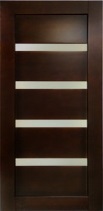 2000 х 600Глухое9 000 руб.11 170 руб.9 500 руб.11 670 руб.Степ2000 х 700Глухое9 125 руб.11 295 руб.9 625 руб.11 795 руб.Степ2000 х 800Глухое9 250 руб.11 420 руб.9 750 руб.11 920 руб.Степ2000 х 900Глухое9 375 руб.11 545 руб.9 875 руб.12 045 руб.Степ2000 х 1200Глухое18 000 руб.21 255 руб.19 000 руб.22 255 руб.Бриз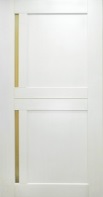 2000 х 600Глухое9 000 руб.11 170 руб.9 500 руб.11 670 руб.Бриз2000 х 700Глухое9 125 руб.11 295 руб.9 625 руб.11 795 руб.Бриз2000 х 800Глухое9 250 руб.11 420 руб.9 750 руб.11 920 руб.Бриз2000 х 900Глухое9 375 руб.11 545 руб.9 875 руб.12 045 руб.Бриз2000 х 1200Глухое18 000 руб.21 255 руб.19 000 руб.22 255 руб.МодельРазмерыПолотноЦена м/ш(полотно)Цена м/ш(комплект)Цена массив(полотно)Цена массив(комплект)Техно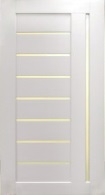 2000 х 600Глухое9 000 руб.11 170 руб.9 500 руб.11 670 руб.Техно2000 х 700Глухое9 125 руб.11 295 руб.9 625 руб.11 795 руб.Техно2000 х 800Глухое9 250 руб.11 420 руб.9 750 руб.11 920 руб.Техно2000 х 900Глухое9 375 руб.11 545 руб.9 875 руб.12 045 руб.Техно2000 х 1200Глухое18 000 руб.21 255 руб.19 000 руб.22 255 руб.Тайм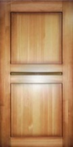 2000 х 600Глухое9 000 руб.11 170 руб.9 500 руб.11 670 руб.Тайм2000 х 700Глухое9 125 руб.11 295 руб.9 625 руб.11 795 руб.Тайм2000 х 800Глухое9 250 руб.11 420 руб.9 750 руб.11 920 руб.Тайм2000 х 900Глухое9 375 руб.11 545 руб.9 875 руб.12 045 руб.Тайм2000 х 1200Глухое18 000 руб.21 255 руб.19 000 руб.22 255 руб.Форс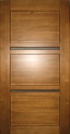 2000 х 600Глухое9 000 руб.11 170 руб.9 500 руб.11 670 руб.Форс2000 х 700Глухое9 125 руб.11 295 руб.9 625 руб.11 795 руб.Форс2000 х 800Глухое9 250 руб.11 420 руб.9 750 руб.11 920 руб.Форс2000 х 900Глухое9 375 руб.11 545 руб.9 875 руб.12 045 руб.Форс2000 х 1200Глухое18 000 руб.21 255 руб.19 000 руб.22 255 руб.Модель «Сириус»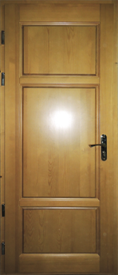 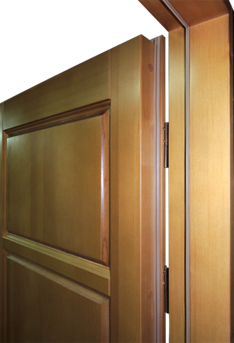 Стандартный размер проемаШирина до 900 ммВысота до 2100 ммТолщина полотна 76 ммПолтоно глухое14 560-00Модель «Сириус»Коробка 120 мм С 2-мя контурами уплотнения3 770-00Модель «Сириус»Добор за 10 мм150-00 Модель «Сириус»Покраска (Zowosan комплект)9 300-00 Модель «Сириус»НаименованиеРозница цена (шт.)Стекло пр-во Турция650 руб., 1170 руб., 1950 руб.Стекло пр-во Россия390 руб., 650 руб., 910 руб.Зеркальный рисунок1170 руб., 1690 руб., 2470 руб.Замер (по городу)500 руб.Доставка (по городу)500 руб.Подъем на этаж50 руб.Монтаж1500 (2000) руб.Врезка фурнитуры1000 руб.Упаковка450 (650)  руб.Механизм «купе»3 250/3 900 руб.Установка механизма1560/2340 руб.Фурнитура + врезка (купе)1000 руб.Панель + брусок390 руб.Коробка (глубина 80мм)1040 руб.Наличник (две стороны 70 мм)910 руб.Наличник (одна сторона 70 мм)455 руб.Уплотнитель300 руб.Покраска (комплект)3120 руб.Покраска (полотно)1820 руб.Покраска (коробка)780 руб.Покраска наличников (одна сторона)260 руб.